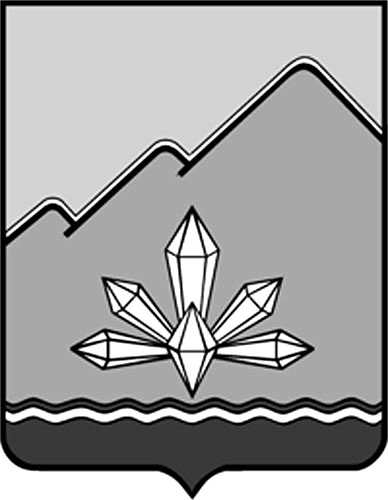 АДМИНИСТРАЦИЯ  ДАЛЬНЕГОРСКОГО  ГОРОДСКОГО  ОКРУГАПРИМОРСКОГО  КРАЯПОСТАНОВЛЕНИЕ        _______________________               г. Дальнегорск	№ ___________Об утверждении программы профилактики рисков причинения вреда (ущерба) охраняемым законом ценностям на 2023 год   при осуществлении муниципального земельного контроля на территории Дальнегорского городского округаРуководствуясь Федеральным законом от 06.10.2003 года № 131-ФЗ   «Об общих принципах организации местного самоуправления в Российской Федерации, Федеральным законом от 31.07.2020 года № 248-ФЗ «О государственном контроле (надзоре) и муниципальном контроле в Российской Федерации», постановлением Правительства Российской Федерации от 25.06.2021 года № 990 «Об утверждении Правил разработки и утверждения контрольными (надзорными) органами программы профилактики рисков причинения вреда (ущерба) охраняемым законом ценностям», Уставом Дальнегорского городского округа, в целях обеспечения прав и законных интересов юридических лиц и индивидуальных предпринимателей, администрация Дальнегорского городского округа        ПОСТАНОВЛЯЕТ: 1. Утвердить прилагаемую Программу профилактики рисков причинения вреда (ущерба) охраняемым законом ценностям на 2023 год при осуществлении муниципального земельного контроля на территории  Дальнегорского городского округа.2. Разместить настоящее постановление на официальном сайте Дальнегорского городского округа.3. Контроль за исполнением настоящего постановления возложить   на первого заместителя главы администрации Дальнегорского городского округа.Глава Дальнегорскогогородского округа                                                                                А.М. ТеребиловПРОГРАММАпрофилактики рисков причинения вреда (ущерба) охраняемым законом ценностям на 2023 год при осуществлении муниципального земельного контроля на территории Дальнегорского городского округаНастоящая Программа профилактики риска причинения вреда (ущерба) охраняемым законным ценностям на 2023 год при осуществлении муниципального земельного контроля на территории Дальнегорского городского округа (далее Программа профилактики) разработана в целях стимулирования добросовестного соблюдения обязательных требований юридическими лицами, индивидуальными предпринимателями и гражданами, устранения условий, причин и факторов, способных привести к нарушениям обязательных требований и (или) причинению вреда (ущерба) охраняемым законом ценностям, создания условий для доведения обязательных требований до юридических лиц, индивидуальных предпринимателей и граждан (далее – субъекты проверок), повышение информированности о способах их соблюдения.Настоящая Программа профилактики разработана и подлежит исполнению Управлением муниципального имуществом администрации Дальнегорского городского округа (далее – контрольный орган). 1. Анализ текущего состояния осуществления муниципального земельного контроля, описание текущего развития профилактической деятельности контрольного органа, характеристика проблем, на решение которых направлена программа профилактики1.1. Вид муниципального контроля: муниципальный земельный контроль на территории Дальнегорского городского округа.Предметом муниципального земельного контроля является соблюдение субъектами проверок следующих обязательных требований в отношении земель, расположенных в границах Дальнегорского городского округа: по использования земель и земельных участков по целевому назначению, установленного режима использования земельных участков в соответствии с зонированием территории;земельного законодательства о недопущении самовольного занятия земельных участков, использования земельных участков без документов, разрешающих в случаях, предусмотренных законодательством Российской Федерации, осуществление хозяйственной деятельности;порядок передачи права пользования землей, исключающего самовольную уступку права пользования землей, а также самовольную мену земельными участками;недопущения ненадлежащего использования земельного участка;предоставление достоверных сведений о состоянии земель;исполнения предписаний по вопросам соблюдения требований земельного законодательства и устранения нарушений в области земельных отношений;выполнения иных требований законодательства.Объектами муниципального земельного контроля являются территории земель, расположенные в границах Дальнегорского городского округа, земельные участки и их части независимо от прав на них (далее – объекты контроля).1.2. В 2022 году плановые проверки юридических лиц, индивидуальных предпринимателей и физических лиц по муниципальному контролю не проводились.Контрольным органом в течение 2022 года регулярно проводилась разъяснительная работа с гражданами, в том числе осуществляющими предпринимательскую деятельность, являющимися индивидуальными предпринимателями, а также организациями, являющимися юридическими лицами (далее - контролируемые лица) по вопросам соблюдения требований земельного законодательства.Всего за 2022 год на территории Дальнегорского городского округа в отношении субъектов проверок по муниципальному земельному контролю было проведено 2 выездных обследования и 7 консультирований. По некоторым проверкам были выявлены нарушения, которые были устранены.1.3. В 2023 году в целях профилактики нарушений требований земельного законодательства планируется:1) постоянное совершенствование и развитие тематического раздела на официальном интернет-сайте:- обновление (при необходимости) перечня наименований, реквизитов и текстов нормативных правовых актов и (или) их отдельных частей (положений) оценка соблюдения которых является предметом муниципального контроля, а также информации об уполномоченных должностных лицах, осуществляющих муниципальный контроль, их контактных данных; -  подготовка развернутых ответов на часто задаваемые вопросы; - дополнительное информирование контролируемых лиц через новостной блок официального интернет-сайта об изменениях земельного законодательства;  2) устное консультирование контролируемых лиц и (или) их представителей на личном приеме, а также по телефону по вопросам соблюдения требований земельного законодательства; 3) ежегодное обобщение правоприменительной практики с указанием наиболее часто встречающихся случаев нарушений требований земельного законодательства с рекомендациями в отношении мер, которые должны приниматься в целях недопущения таких нарушений; 4) объявление предостережений о недопустимости нарушения обязательных требований. 1.4. В рамках профилактики рисков причинения вреда (ущерба) охраняемым законом ценностям контрольным органом в 2022 году осуществляются следующие мероприятия:- на официальном сайте Дальнегорского городского округа в сети «Интернет» размещены перечни нормативных правовых актов или их отдельных частей, содержащие обязательные требования, оценка соблюдения которых является предметом муниципального земельного контроля, а также тексты соответствующих нормативных правовых актов;- юридические лица, индивидуальные предприниматели информировались по вопросам соблюдения обязательных требований посредством опубликования руководств по соблюдению обязательных требований.1.5. Анализ проведенных контрольных мероприятий показал, что при осуществлении муниципального земельного контроля наиболее эффективным методом профилактики либо выявления допущенных нарушений является проведение консультирования, когда контрольные мероприятия проводятся с участием правообладателей и (или) землепользователей.2. Цели и задачи реализации Программы профилактики      2.1. Целями программы являются:1) стимулирование добросовестного соблюдения обязательных требований всеми субъектами проверок;2) устранение условий, причин и факторов, способствующих привести к нарушениям обязательных и (или) причинению вреда (ущерба) охраняемым законом ценностям;3) создание условий для доведения обязательных требований до субъектов проверок, повышение информированности о способах их соблюдения;4) предупреждение нарушений субъектами проверок обязательных требований, включая устранения причин, факторов и условий, способствующих возможному нарушению обязательных требований;5) снижение административной нагрузки на субъекты проверок;6) снижение размера ущерба, причиняемого охраняемым законом ценностям.2.2. Задачами программами являются:1) укрепление системы профилактики нарушений обязательных требований;2) выявление причин, факторов и условий, способствующих нарушениям обязательный требований, разработка мероприятий, направленных на устранение  нарушений обязательных требований;3) повышение правосознания и правовой культуры субъектов проверок.3. Перечень профилактических мероприятий, сроки (периодичность) их проведенияПоказатели результативности и эффективности Программы профилактикиОтчетные показатели Программы профилактики предназначены способствовать максимальному достижению сокращения количества нарушений субъектами проверок, в отношении которых осуществляется муниципальный земельный контроль, обязательных требований, включая устранения причин, факторов и условий, способствующих возможному нарушению обязательных требований, и включают в себя:- полноту информации, размещенной на официальном сайте администрации Дальнегорского городского округа в сети «Интернет» в соответствии пунктом 3.1 раздела 3 Программы профилактики;- доклад, содержащий результаты обобщения правоприменительной практики по осуществлению муниципального земельного контроля, его опубликование;- долю выданных предостережений по результатам рассмотрения обращений с подтвердившимися сведениями о готовящихся нарушениях обязательных требований или признаках нарушений обязательных требований и, в случае отсутствия подтвержденных данных о том, что нарушение обязательных требований причинило вред (ущерб) охраняемым законом ценностям, либо создало угрозу причинения вреда (ущерба) охраняемым законом ценностям;- долю граждан, удовлетворённых консультированием в общем количестве граждан, обратившихся за консультированием.Приложение   УТВЕРЖДЕНАпостановлением администрацииДальнегорского городского округа                                                                      от  ______________  № ________№ п/п№ п/пНаименованиепредприятияСрок реализации мероприятияСрок реализации мероприятияОтветственный исполнитель112334ИнформированиеИнформированиеИнформированиеИнформированиеИнформированиеИнформирование1.1.Размещение и актуализация на официальном сайте Дальнегорского городского округа в сети «Интернет» следующих сведений: Размещение и актуализация на официальном сайте Дальнегорского городского округа в сети «Интернет» следующих сведений: В течение года (по мере необходимости)Управление муниципального имущества администрации Дальнегорского городского округа1.2.1.2.текстов нормативных правовых актов, регулирующих осуществление муниципального земельного контролятекстов нормативных правовых актов, регулирующих осуществление муниципального земельного контроляВ течение года (по мере необходимости)Управление муниципального имущества администрации Дальнегорского городского округа1.3.1.3.сведений об изменениях, внесенных в нормативные правовые акты, регулирующие осуществление муниципального земельного контроля, о сроках и порядке их вступления в силусведений об изменениях, внесенных в нормативные правовые акты, регулирующие осуществление муниципального земельного контроля, о сроках и порядке их вступления в силуВ течение года (по мере необходимости)Управление муниципального имущества администрации Дальнегорского городского округа1.3.1.3.перечня нормативных правовых актов с указанием структурных единиц этих актов, содержащих обязательные требования, оценка соблюдения которых является предметом муниципального земельного контроля,  а также информации о мерах ответственности, применяемых при нарушении обязательных требований, с текстами в действующей редакции перечня нормативных правовых актов с указанием структурных единиц этих актов, содержащих обязательные требования, оценка соблюдения которых является предметом муниципального земельного контроля,  а также информации о мерах ответственности, применяемых при нарушении обязательных требований, с текстами в действующей редакции В течение года (по мере необходимости)Управление муниципального имущества администрации Дальнегорского городского округа1.4.1.4.утвержденных проверочных листовутвержденных проверочных листовВ течение года (по мере необходимости)Управление муниципального имущества администрации Дальнегорского городского округа1.5.1.5.Руководств по соблюдению обязательных требований, разработанных и утвержденных в соответствии с Федеральным законом от 31 июля 2020 года № 247-ФЗ «Об обязательных требованиях в Российской Федерации»Руководств по соблюдению обязательных требований, разработанных и утвержденных в соответствии с Федеральным законом от 31 июля 2020 года № 247-ФЗ «Об обязательных требованиях в Российской Федерации»В течение года (по мере необходимости)Управление муниципального имущества администрации Дальнегорского городского округа1.6.1.6.перечня индикаторов риска нарушения обязательных требований, порядка отнесения объектов контроля к категориям рискаперечня индикаторов риска нарушения обязательных требований, порядка отнесения объектов контроля к категориям рискаВ течение года (по мере необходимости)Управление муниципального имущества администрации Дальнегорского городского округа1.7.1.7.перечня объектов контроля, учитываемых в рамках формирования ежегодного плана контрольных мероприятий, с указанием категории рискаперечня объектов контроля, учитываемых в рамках формирования ежегодного плана контрольных мероприятий, с указанием категории рискаВ течение года (по мере необходимости)Управление муниципального имущества администрации Дальнегорского городского округа1.8.1.8.программы профилактики рисков причинения вреда и плана проведения плановых контрольных мероприятий  (при проведении таких мероприятий)программы профилактики рисков причинения вреда и плана проведения плановых контрольных мероприятий  (при проведении таких мероприятий)В течение года (по мере необходимости)Управление муниципального имущества администрации Дальнегорского городского округа1.9.1.9.исчерпывающего перечня сведений, которые могут запрашиваться у субъекта проверки;исчерпывающего перечня сведений, которые могут запрашиваться у субъекта проверки;В течение года (по мере необходимости)Управление муниципального имущества администрации Дальнегорского городского округа1.10.1.10.сведений о способах получения консультаций по вопросам соблюдения обязательных требованийсведений о способах получения консультаций по вопросам соблюдения обязательных требованийВ течение года (по мере необходимости)Управление муниципального имущества администрации Дальнегорского городского округа1.11.1.11.сведений о порядке досудебного обжалования решений контрольного органа, действий (бездействия) его должностных лицсведений о порядке досудебного обжалования решений контрольного органа, действий (бездействия) его должностных лицВ течение года (по мере необходимости)Управление муниципального имущества администрации Дальнегорского городского округа1.12.1.12.докладов, содержащих результаты обобщения правоприменительной практикидокладов, содержащих результаты обобщения правоприменительной практикиДекабрь 2023 годаУправление муниципального имущества администрации Дальнегорского городского округаОбъявление предостереженияОбъявление предостереженияОбъявление предостереженияОбъявление предостереженияОбъявление предостереженияОбъявление предостережения2.1.2.1.Объявление субъекту проверки предостережения о недопустимости нарушения обязательных требований.В течение года (по мере необходимости)В течение года (по мере необходимости)Управление муниципального имущества администрации Дальнегорского городского округаКонсультированиеКонсультированиеКонсультированиеКонсультированиеКонсультированиеКонсультирование3.1.Консультирование по следующим вопросам:организация и осуществление муниципального земельного контроля;порядок осуществления контрольных мероприятий;порядок обжалования действий (бездействия) должностных лиц контрольного органа в части осуществления муниципального земельного контроля;получение информации о нормативных правовых актов (их отдельных положениях), содержащих обязательные требования, оценка соблюдения которых осуществляется в рамках муниципального земельного контроля.Консультирование осуществляется по телефону, посредством видео-конференц-связи, на личном приеме, либо в ходе проведения профилактического или контрольного мероприятияКонсультирование по следующим вопросам:организация и осуществление муниципального земельного контроля;порядок осуществления контрольных мероприятий;порядок обжалования действий (бездействия) должностных лиц контрольного органа в части осуществления муниципального земельного контроля;получение информации о нормативных правовых актов (их отдельных положениях), содержащих обязательные требования, оценка соблюдения которых осуществляется в рамках муниципального земельного контроля.Консультирование осуществляется по телефону, посредством видео-конференц-связи, на личном приеме, либо в ходе проведения профилактического или контрольного мероприятияВ течение года (по мере необходимости)В течение года (по мере необходимости)Управление муниципального имущества администрации Дальнегорского городского округаПрофилактический визитПрофилактический визитПрофилактический визитПрофилактический визитПрофилактический визитПрофилактический визит4.1.Профилактическая беседа (проводится по месту осуществления деятельности субъекта проверки либо путем использования видео-конференц-связи).Профилактическая беседа (проводится по месту осуществления деятельности субъекта проверки либо путем использования видео-конференц-связи).В течение года (по мере необходимости)В течение года (по мере необходимости)Управление муниципального имущества администрации Дальнегорского городского округа